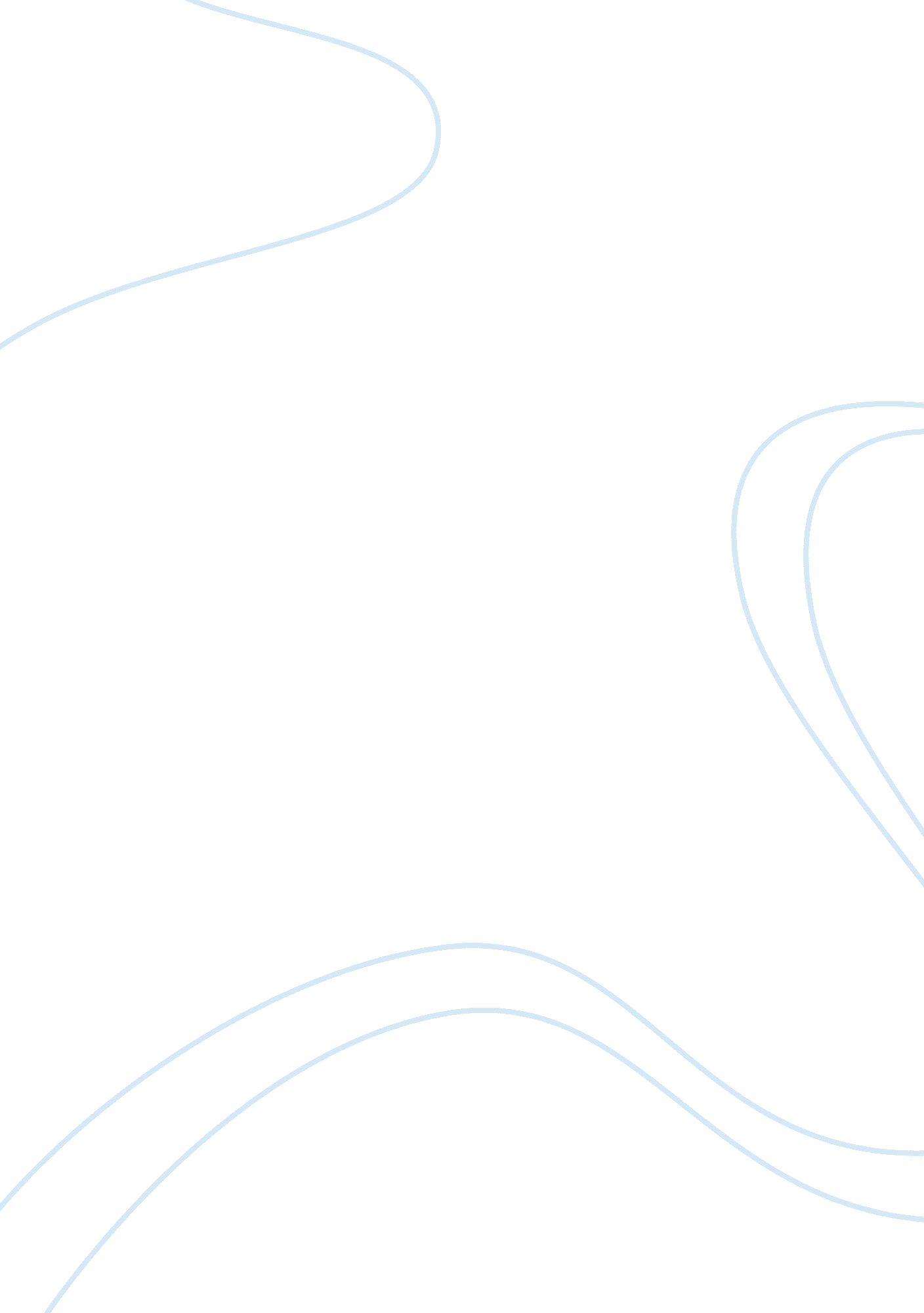 Janaina tschpe and vitria daniela bousso the photo galleryArt & Culture, Artists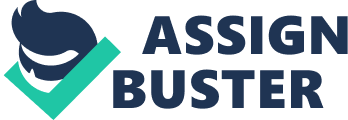 
Janaina Tschäpe was born in Brazil where she lived for most of her life. She got her education in New York and Germany and currently resides in the United States. Paintings in watercolour and oil, photographic and video, and watercolour drawings constitute the survey Janaina Tschäpe: Chimera as organized by curator Rachael Thomas. In most of her works, she employs themes such as the danger of beauty, seductions of natures as well as the establishment of personal versions and themes in regard to mythical stories in the context of the themes. Examples include chimaera, Ramanuja, the Brazilian water spirit, mermaids, and sirens. In most instances, most of her works are in regard to a relationship with her body as well as the body’s perception of the world thereby replacing her human body in and with sites of mythical exchange. It is complicated to denote the meanings of these representations and the questions of many are whether these images are results of imagination or mutants as a result of the polluted environment. It is up to the audience to decide on the most viable interpretation in regard to personal experiences and opinions (Janaina & Victoria 89). 